Property 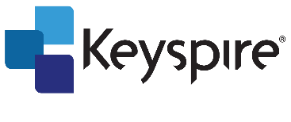 walk-through ChecklistThe undersigned acknowledges that the above is the condition of the property.Date: Date: Date: Date: Time:Time:Time:Time:Move-in Inspection	Move-in date:Move-in date:Move-out InspectionMove-out date:Move-out date:Annual InspectionProperty Management Company:Property Management Company:Property Management Company:Property Management Company:Rental Address:Rental Address:Rental Address:Unit #:City: Province:Province:Postal Code: Tenant #1: Tenant #1: Phone #:Phone #:Tenant #2:Tenant #2:Phone #:Phone #:Tenant #3:Tenant #3:Phone #:Phone #:Tenant #4:Tenant #4:Phone #:Phone #:ExteriorExteriorExteriorExteriorExteriorExteriorItemOKList all Deficiencies or CommentsItemOKList all Deficiencies or CommentsFront YardWeather StrippingBack YardRailingsDrivewayExterior LightingWalkwayExterior OutletsStairsExterior SidingPorchExterior Hose BibsDeckRoof CoveringFront Door/HardwareGutters & DownspoutsSide/Rear Door/HardwareChimneyLocksFence LineWindowsHallwayHallwayHallwayHallwayHallwayHallwayItemOKList all Deficiencies or CommentsItemOKList all Deficiencies or CommentsCeilingElectrical switches & outletsWallsLight fixturesWindowsCloset doors, hardwareScreensShelf, RodsDoors/HardwareSmoke detectorTrimC02 DetectorFlooringOtherKitchenKitchenKitchenKitchenKitchenKitchenItemOKList all Deficiencies or CommentsItemOKList all Deficiencies or CommentsCeiling Counter topsWallsSink & strainerWindowsFaucetScreensPlumbingDoors/HardwareStoveTrimRefrigeratorFlooringDishwasherElectrical switches & outletsMicrowaveLight fixturesHVACRange hood & filterOtherCabinetsLiving RoomLiving RoomLiving RoomLiving RoomLiving RoomLiving RoomItemOKList all Deficiencies or CommentsItemOKList all Deficiencies or CommentsCeiling Electrical switches & outletsWallsLight fixturesWindowsHVACScreensSmoke detectorDoors/HardwareC02 DetectorTrimOtherFlooringLoftLoftLoftLoftLoftLoftItemOKList all Deficiencies or CommentsItemOKList all Deficiencies or CommentsCeiling Electrical switches & outletsWallsLight fixturesWindowsHVACScreensSmoke detectorDoors/HardwareC02 DetectorTrimOtherFlooringDining RoomDining RoomDining RoomDining RoomDining RoomDining RoomItemOKList all Deficiencies or CommentsItemOKList all Deficiencies or CommentsCeiling Electrical switches & outletsWallsLight fixturesWindowsHVACScreensSmoke detectorDoors/HardwareC02 DetectorTrimOtherFlooringBedroom #1Bedroom #1Bedroom #1Bedroom #1Bedroom #1Bedroom #1ItemOKList all Deficiencies or CommentsItemOKList all Deficiencies or CommentsCeiling Electrical switches & outletsWallsLight fixturesWindowsHVACScreensSmoke detectorDoors/HardwareC02 DetectorTrimOtherFlooringBedroom #2Bedroom #2Bedroom #2Bedroom #2Bedroom #2Bedroom #2ItemOKList all Deficiencies or CommentsItemOKList all Deficiencies or CommentsCeiling Electrical switches & outletsWallsLight fixturesWindowsHVACScreensSmoke detectorDoors/HardwareC02 DetectorTrimOtherFlooringBedroom #3Bedroom #3Bedroom #3Bedroom #3Bedroom #3Bedroom #3ItemOKList all Deficiencies or CommentsItemOKList all Deficiencies or CommentsCeiling Electrical switches & outletsWallsLight fixturesWindowsHVACScreensSmoke detectorDoors/HardwareC02 DetectorTrimOtherFlooringBedroom #4Bedroom #4Bedroom #4Bedroom #4Bedroom #4Bedroom #4ItemOKList all Deficiencies or CommentsItemOKList all Deficiencies or CommentsCeiling Electrical switches & outletsWallsLight fixturesWindowsHVACScreensSmoke detectorDoors/HardwareC02 DetectorTrimOtherFlooringBathroom #1Bathroom #1Bathroom #1Bathroom #1Bathroom #1Bathroom #1ItemOKList all Deficiencies or CommentsItemOKList all Deficiencies or CommentsCeiling FaucetsWallsPlumbing/DrainsWindowsToiletScreensToilet shut off valveDoors/HardwareShowerTrimShower HeadFlooringTubElectrical switches & outletsPlumbingLight fixturesStopperHVACBidetFanTowel BarsCabinetsGrab BarsMirrorPaper DispenserCounter topsSoap/Toothbrush holderSink & strainerOtherBathroom #2Bathroom #2Bathroom #2Bathroom #2Bathroom #2Bathroom #2ItemOKList all Deficiencies or CommentsItemOKList all Deficiencies or CommentsCeiling FaucetsWallsPlumbing/DrainsWindowsToiletScreensToilet shut off valveDoors/HardwareShowerTrimShower HeadFlooringTubElectrical switches & outletsPlumbingLight fixturesStopperHVACBidetFanTowel BarsCabinetsGrab BarsMirrorPaper DispenserCounter topsSoap/Toothbrush holderSink & strainerOtherBathroom #3Bathroom #3Bathroom #3Bathroom #3Bathroom #3Bathroom #3ItemOKList all Deficiencies or CommentsItemOKList all Deficiencies or CommentsCeiling FaucetsWallsPlumbing/DrainsWindowsToiletScreensToilet shut off valveDoors/HardwareShowerTrimShower HeadFlooringTubElectrical switches & outletsPlumbingLight fixturesStopperHVACBidetFanTowel BarsCabinetsGrab BarsMirrorPaper DispenserCounter topsSoap/Toothbrush holderSink & strainerOtherBasementBasementBasementBasementBasementBasementItemOKList all Deficiencies or CommentsItemOKList all Deficiencies or CommentsCeiling Electrical switches & outletsWallsLight fixturesWindowsHVACScreensSmoke detectorDoors/HardwareC02 DetectorTrimOtherFlooringLaundry RoomLaundry RoomLaundry RoomLaundry RoomLaundry RoomLaundry RoomItemOKList all Deficiencies or CommentsItemOKList all Deficiencies or CommentsCeiling FanWallsCabinetsWindowsMirrorScreensCounter topsDoors/HardwareLaundry Tub & StrainerTrimFaucetFlooringPlumbingElectrical switches & outletsTowel BarsLight fixturesOtherHVACUtility RoomUtility RoomUtility RoomUtility RoomUtility RoomUtility RoomItemOKList all Deficiencies or CommentsItemOKList all Deficiencies or CommentsCeiling C02 DetectorWallsFloor DrainWindowsElectrical PanelScreensInternetDoors/HardwareCable TV/SatelliteTrimHVACFlooringWater HeaterElectrical switches & outletsHRV SystemLight fixturesStorageHVACFiltersSmoke detectorOtherAttic SpaceAttic SpaceAttic SpaceAttic SpaceAttic SpaceAttic SpaceItemOKList all Deficiencies or CommentsItemOKList all Deficiencies or CommentsAttic AccessVentilationInsulationFansVapour BarrierSheathingJoistsLeaksTrussesOtherMiscellaneousMiscellaneousMiscellaneousMiscellaneousMiscellaneousMiscellaneousItemOKList all Deficiencies or CommentsItemOKList all Deficiencies or CommentsFire InspectionRadon InspectionPest ControlFoundation InspectionLicensingStructural InspectionLease AgreementOtherMold InspectionInspected By: Date: Occupant: Signature:Signature:Occupant: Signature:Signature: